Award CriteriaPresented to a netball club who has made an outstanding contribution within their communityNominated clubs must be affiliated to England Netball and hold a current CAPS awardNominated clubs must have been active for a minimum of 3 yearsNominated clubs should have made a particular impact between 1st April 2018 and 31st March 2019Completing the Nomination FormAll fields must be completed on the nomination form, additional documents submitted will not be considered.Each nomination is to be accompanied by two high resolution images (jpeg or png file format). One action and one portrait image if possible.Utilise the word limit, it is important to be succinct. Ensure you have specific, appropriate and precise information about the nominee.Write short sentences that are concise and give specific detail.  Avoid praising adjectives. List the most important information in the first few sentences, and then elaborate as necessary. Do not include information that is not relevant to the category. For example, the nominees playing history is not relevant and will be disregarded.If a club has been nominated in a previous year they are still eligible for this year’s award so you can nominate them again.Impact – please include specific examples, numbers and anecdotal evidence.Typed nomination forms are preferred however if submitting a hand written nomination use black ink and write or print as clearly as possible. 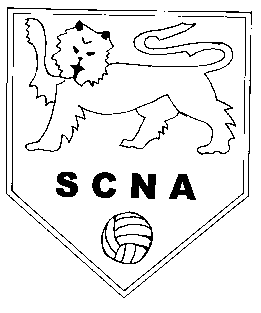 Surrey County Netball Associationcarol.mcgrail@virginmedia.comSurrey County Netball Associationcarol.mcgrail@virginmedia.comNominee InformationNominee InformationNominee InformationNominee InformationNominee InformationClub NameClub NameRegionRegionL&SE/SurreyL&SE/SurreyL&SE/SurreyContact AddressContact AddressContact E-mail AddressContact E-mail AddressContact Telephone NumberContact Telephone NumberDate FoundedDate FoundedAffiliation Number (must be included)Affiliation Number (must be included)Nominator InformationNominator InformationNominator InformationNominator InformationNominator InformationNameNameAddressAddressE-mail AddressE-mail AddressTelephone NumberTelephone NumberRelationship to NomineeRelationship to NomineeClub DetailsClub DetailsClub DetailsClub DetailsClub DetailsUKCC Level 1UKCC Level 1UKCC Level 2UKCC Level 2UKCC Level 3UKCC Level 3Beginner/ Youth Award UmpiresBeginner/ Youth Award UmpiresC Award UmpiresC Award UmpiresB Award UmpiresB Award UmpiresA Award UmpiresA Award UmpiresPass on Your Passion MembersPass on Your Passion MembersYouth AdvisorsYouth AdvisorsSenior MembersSenior MembersJunior Members (U18)Junior Members (U18)CAPS LevelCAPS LevelOutstanding Competitive AchievementsOutstanding Competitive AchievementsOutstanding Competitive AchievementsOutstanding Competitive AchievementsOutstanding Competitive AchievementsYearCompetitionCompetitionLevelResultDoes the club support any other volunteers?In bullet points, please note what IMPACT the club has made over the past 12 months and what ACHIEVEMENTS they have contributed to (300 Words)What makes your nominated netball club outstanding? (200 words)How has the club encouraged others to participate in netball and join the netball family? (200 words)